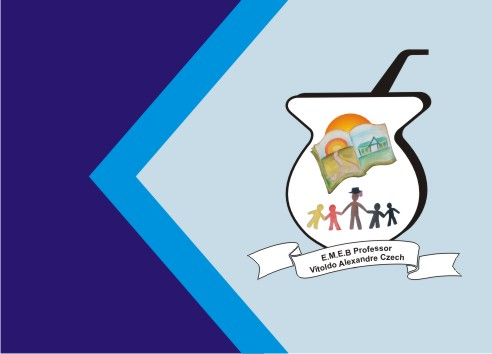 Sequência 4Nesta sequência vamos aprender sobre o FORRÓ.O forró surgiu no Nordeste e seu principal representante é o Luiz Gonzaga que convencionou o formato do trio do forró. No início, este estilo musical quis contar a vida do homem sertanejo e a alegria do povo do sertão nordestino. Em sua história podemos também compreender que, os passos desta dança serviam para não levantar poeira, pois era em chão batido, por isso do nome “Rastapé” ou “Arrasta-pé”.No vídeo abaixo você ouvirá um forró, e irá identificar os instrumentos que são utilizados.https://youtu.be/KkcrBX_7dzAAtividade:Identifique no vídeo, o instrumento que aparece em destaque na música.Encontre um forró do cantor e compositor Luiz Gonzaga, e escreva uma estrofe e o refrão em seu caderno. Mande foto da atividade para o professor. 